ПРОЕКТ 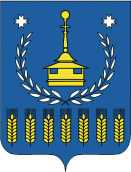    СОВЕТ   ДЕПУТАТОВМУНИЦИПАЛЬНОГО ОБРАЗОВАНИЯ «МУНИЦИПАЛЬНЫЙ ОКРУГ ВОТКИНСКИЙ РАЙОН УДМУРТСКОЙ РЕСПУБЛИКИ»«УДМУРТ ЭЛЬКУНЫСЬ ВОТКА ЁРОС МУНИЦИПАЛ ОКРУГ»  МУНИЦИПАЛ КЫЛДЫТЭТЫСЬ ДЕПУТАТЪЁСЛЭН КЕНЕШСЫР Е Ш Е Н И Е   «   »     марта   2022   года 						                №  г. Воткинск«О присвоении нагрудного знака «За заслуги перед Воткинским районом» На основании представления  депутата Совета депутатов муниципального образования «Муниципальный округ Воткинский район Удмуртской Республики» Назарова М.А. от 15.03.2022 года,   протокола комиссии  №1 от 24.03.2022 по присвоению нагрудного знака «За заслуги перед Воткинским районом»,   в соответствии с  Положением «О нагрудном знаке «За заслуги перед Воткинским районом», утвержденным решением Совета депутатов муниципального образования «Воткинский район» №310 от 27.10.2020 года, Уставом муниципального образования «Муниципальный округ Воткинский район Удмуртской Республики», Совет депутатов муниципального образования «Муниципальный округ Воткинский район Удмуртской Республики» РЕШИЛ:  1. Присвоить нагрудный знак «За заслуги перед Воткинским районом» следующим гражданам:-   Дербиловой Елене  Анатольевне – руководителю депутатской фракции ВПП «Единая Россия» в  Государственном Совете Удмуртской Республики, депутату Государственного Совета Удмуртской Республики, за активное участие в рассмотрении обращений  граждан, за эффективное сотрудничество в реализации партийных проектов, за большой личный вклад в деятельность Местного   отделения Воткинского района ВПП « Единая Россия»  и в развитие Воткинского района;  - Воротова Алексея Александровича -  депутата Совета депутатов муниципального образования «Муниципальный округ Воткинский район Удмуртской Республики» от фракции ПП «КПРФ»,  старейшему  депутату  Воткинского района- за активную  общественную позицию,  личный  вклад в развитие спортивной жизни района и  подрастающего  поколения; 2. Разместить настоящее решение на официальном сайте муниципального образования «Муниципальный округ Воткинский район Удмуртской Республики» в информационно-телекоммуникационной сети «Интернет» и опубликовать в средстве массовой информации «Вестник правовых актов муниципального образования «Воткинский район».           3. Настоящее решение вступает в силу с момента его принятия.Председатель Совета депутатов     			                     М.В. Ярко	г.Воткинск«___»  марта 2022 года№ 